It is important that the insurance company has this information to make sure any claims made for insurance are valid, the information you provide to us is confidential and would only be disclosed to the selected insurer.Please answer all questions accurately.Tick as appropriate - 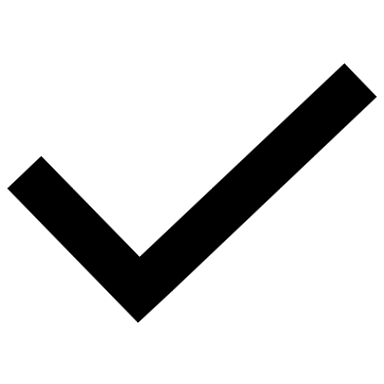 Is the property where the care/support is being provided in a “good state of repair”?YES                                                            NO        Have you ever made a claim under an ELI before?YES                                                            NOHave you or anyone receiving support at the property ever been charged or convicted with a criminal offence other than a motoring offence?YES                                                             NOBy signing this document, you are confirming that the above information is correct, and that you will make us aware of any such changes occurring that would affect any of the answers provided.Service User Name:               Signature:   _________________________                       Date: